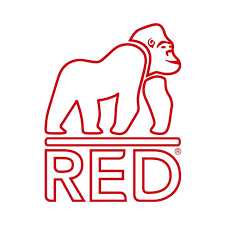 GOLDEN CROSS COMBINED TRAININGINCLUDING BD ‘RED GORILLA’ QUALIFIERSCLASS: 1 BD JUDGE: K BOTTOMLEY , TEST:INTRO B & SJ (60cms) SJ between 10.00 and 10.35. Bridle numbers to be worn on both sides.. CLASS: 1A UNAFF JUDGE: K BOTTOMLEY , TEST:INTRO B & SJ (60cms) SJ between 10.30 and 10.35. Bridle numbers to be worn on both sides.CLASS: 2 BD  JUDGE: K BOTTOMLEY  TEST:P2&SJ(70cm) SJ between 10.45  and 11.10 Bridle numbers to be worn on both sides.CLASS: 2A UNAFF  JUDGE: K BOTTOMLEY  TEST:PR2 &SJ(70cm) SJ between 10.45 and 11.10  . Bridle numbers to be worn on both sides.CLASS: 3  BD   JUDGE: K BOTTOMLEY     TEST:PR18 & SJ(80cm) SJ BETWEEN 11.20 and 12.20. Bridle numbers to be worn on both sides.CLASS: 3A UNAFF    JUDGE: K BOTTOMLEY   TEST:PR18 & SJ(80cm) SJ BETWEEN 12.20 and 1.25. Bridle numbers to be worn on both sides.CLASS:4 BD JUDGE: A GREENAWAY .TEST:N24 & SJ 80cm)SJ between 1.30 and 2.05. Bridle numbers to be worn on both sides. CLASS:4A UNAFF JUDGE:  A GREENAWAY    TEST:N24 & SJ 80cm)SJ between 2.00 and 2.30. Bridle numbers to be worn on both sides. CLASS:5 BD JUDGE: A GREENAWAY  TEST:N34 & SJ 90cm)SJ between 2.45 and 3.15. Bridle numbers to be worn on both sides. CLASS:5A UNAFF JUDGE: A GREENAWAY     TEST:N34 & SJ 90cm)SJ between 3.15 and 3.30 Bridle numbers to be worn on both sides. CLASS:6 BD JUDGE: A GREENAWAY      TEST:EL42 & SJ 80cm)SJ between 3.40 and 3.50 Bridle numbers to be worn on both sides. CLASS:7A BD  JUDGE: A GREENAWAY   TEST:EL50 & SJ 90cm)SJ between 4.15  and 4.30. Bridle numbers to be worn on both sides. CLASS:8 UNAFF JUDGE: A GREENAWAY   TEST:EL50 & SJ 100cm)SJ between 4.30 and 4.45. Bridle numbers to be worn on both sides.        TIMENOHORSERIDERSCORE%SJSJ TIMETotalPlaceTOTALPLACE99                9.307BRODY ZA KEYWOOD162.070.43070.76162.01st99                9.3713TAMRIK THAT’LL DOA BELL161.070.00499.26157.003rd99                9.4514REAMSHILL MONTANAP LEWIS161.070.00472.71157.002nd99               9.5216SKYFALL ZEUSJ HANKS146.0063.47075.00146.004th       TIMENOHORSERIDERSCORE%SJSJ TIMETOTALPLACETOTALPLACE10               10.0050RUBIN SOPHISTICATEJ WALLIS154.567.17079.29154.51st         TIMENOHORSERIDERSCORE%SJSJ TIMETOTALPLACETOTALPLACE1             10.0716SKYFALL ZEUSJ HANKS181.062.41077.15181.03rd1              10.136CULMORE JJD SMITH204.070.34061.22204.01st1              10.1952GOLDENGROVE SOCRATESC GRAHAM201.069.31076.32201.02nd         TIMENOHORSERIDERSCORE%SJSJ TIMETOTALPLACETOTALPLACE1            10.2553CASSIEL COTTERILL195.567.41482.31191.51st1            10.3154HOWSDEN ADMIRALJ THYS189.565.34E-E-TIMENOHORSERIDERSCORE%SJSJ TIMETOTALPLACE10.4731BANNER FARM BLUES GARNER191.573.65070.83191.51st10.526CULMORE JJD SMITH179.068.84058.40179.04th11.003LONGHILL LADL FARAGHER177.068.07E--11.0730LANTERNT STRAPP179.068.84072.51179.05th11.152SIR PERCYS LAWRENCE157.060.388105.19149.011.225MAUDLIN BREEZEE DAVIS173.066.53472.99169.06th11.309BALLYGARRIS BAY SHADOWH MEDDINGS190.573.26075.51190.52nd11.374FRANKIE MOONP GREENWOOD163.062.69478.26159.011.4512DEARDS SILVER BOUNCEC DOREY183.070.38064.23183.03rd11.5256KILGUIKEY GANGSTERB WHITBY166.063.84063.36TIMENOHORSERIDERSCORE%SJSJ TIMETOTALPLACE12.0755MASTER TICKLE MOUSEJ LARKINWD-----12.1557ROCKYM DABIR159.561.34459.53155.54th12.2258CORYN HACKINGDNA-----12.3059ERIKR FRIENDDNA-----12.3760IE SAMUEL WHISKERSI FRAME168.064.61055.97168.02nd12.4561BRIANN ETHERTON165.563.650165.33rd12.5262MARGUERITE DREAMS VINALL181.069.61064.03181.01st    TIMENOHORSERIDERSCORE%SJTIMETOTALPLACETOTALPLACE11              1.154FRANKIE MOONP GREENWOOD146.063.4875.40152.02nd11              1.221KINHEARTUSS BLAKE140.561.08070.61140.53rd 1               1.3012DEARDS SILVER BOUNCEC DOREY156.067.82064.80156.01st    TIMENOHORSERIDERSCORE%SJTIMETOTALPLACE11               1.3763COOL MOUNTAIN JUDER HOLT146.063.4881.40138.03rd11                1.4564HAVANNA JTJ CHARLES160.069.56472.16156.01st11                1.5265BITZYW PURDIE148.064.37070.45148.02nd    TIMENOHORSERIDERSCORE%SJTIMETOTALPLACETOTALPLACE22              2.158LADYKILLERIS GRAFFK SPENCER136.064.76080.07136.03rd22              2.221KINHEARTUSS BLAKE146.569.76875.22138.52nd22              2.3015GRANTSTOWN BOMBAY SAPPHIRES CARTER132.563.09477.65128.54th2                2.3711NO WAY BACKA MILLER141.567.38061.66141.51st22              2.4568*TYKILLEN MBFE BALDWINEL50-----    TIMENOHORSERIDERSCORE%SJTIMETOTALPLACETOTALPLACE22                2.5266BON CORSIINAK TAYLOR130.562.14864.56122.52nd22                 3.0067MILTONE TURNER136.064.76468.46132.01st33                  3.0770*ABUL WHEELER129.561.66875.17121.53rd    TIMENOHORSERIDERSCORE%SJTIMETOTALPLACE11              3.2210SPLASH MORANB AULT215.567.34469.81211.51st33            3.3071*COUNTERPARTV HENDERSON205.564.211265.30193.52nd    TIMENOHORSERIDERSCORE%SJTIMETOTALPLACETOTALPLACE33                3.4571*COUNTERPARTV HENDERSON175.562.67461.29171.51st    TIMENOHORSERIDERSCORE%SJTIMETOTALPLACEPLACE66              2.4568TYKILLEN MBFE BALDWIN207.574.10075.14207.51st33              3.5269MBF LUNA BLUEE BALDWIN198.070.71079.77198.02nd